.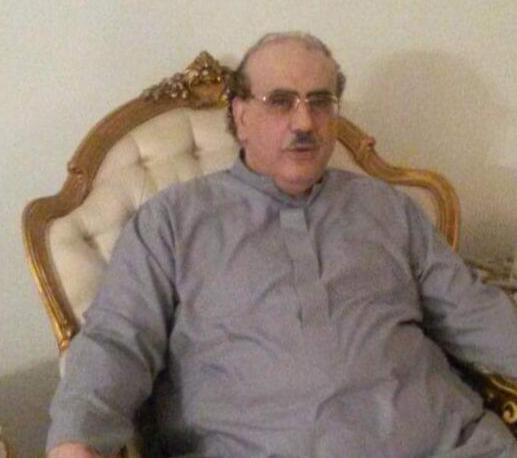 ContactAddress      3706 Aljeffeda unit 202    Jeddah, Mecca Province          23433 Saudi ArabiaMarital Status: Married with 4 childrenSkillsTranslation from English to ArabicSAP Enterprise system ISO Quality assurance Monthly performance section report                HobbiesInternet BrowsingExerciseTV watching 